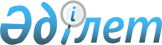 Об утверждении ставок туристского взноса для иностранцев в городе Алматы
					
			Утративший силу
			
			
		
					Решение XXXII сессии маслихата города Алматы VII созыва от 17 января 2023 года № 212. Зарегистрировано Департаментом юстиции города Алматы 19 января 2023 года № 1708. Утратило силу решением маслихата города Алматы от 15 сентября 2023 года № 50.
      Сноска. Утратило силу решением маслихата города Алматы от 15.09.2023 № 50 (вводится в действие по истечении десяти календарных дней после дня его первого официального опубликования).
      Сноска. Утратило силу решением маслихата города Алматы от 21.02.2024 № 90 (вводится в действие по истечении десяти календарных дней после дня его первого официального опубликования).
      В соответствии с пунктом 2-10 статьи 6 Закона Республики Казахстан "О местном государственном управлении и самоуправлении в Республике Казахстан", Правилами уплаты туристского взноса для иностранцев утвержденными постановлением Правительства Республики Казахстан от 5 ноября 2021 года № 787, маслихат города Алматы РЕШИЛ:
      1. Утвердить ставки туристского взноса для иностранцев в городе Алматы в местах размещения туристов в размере 5 (пять) процентов от стоимости пребывания.
      2. Настоящее решение вводится в действие по истечении десяти календарных дней после дня его первого официального опубликования.
					© 2012. РГП на ПХВ «Институт законодательства и правовой информации Республики Казахстан» Министерства юстиции Республики Казахстан
				
      Председатель маслихата города Алматы

С. Канкуров
